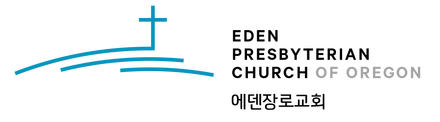 Eden Scholarship ProgramRules and InformationDate: March 31, 2024Eden Scholarship committee1. Scholarship Awards and Qualifications/RulesA) General Scholarship: $1,000 for the academic yearEligibility:Currently attends Eden Presbyterian Church or any other church in Oregon & SW Washington area.Upcoming or current college student with a minimum current GPA of 3.0 out of 4.0.Submissions:A letter of recommendation from a youth pastor or teacher for Eden applicants and from a senior pastor of the church if elsewhere.A letter of personal essay or testimony (1 full page, font size 12).B) Seminary Scholarship: $1,000 for the academic yearEligibility:Currently attends Eden Presbyterian Church or any other church in Oregon & SW Washington area.Upcoming or current seminary student accredited by the Association of Theological. Schools (ATS) & affiliated with PCA; a minimum current GPA of 3.0 out of 4.0.Submissions:A letter of recommendation from a pastor or senior pastor of the church.A letter of personal essay or testimony (1 full page, font size 12).C) Ministry Scholarship: $2,000 for the academic year for full time, $1,000 for the academic year for part time.Eligibility:Currently serves a leadership role in ministry at Eden Presbyterian Church while pursuing education in seminary or music with a minimum current GPA of 3.0 out of 4.0.Submissions:A letter of recommendation from senior pastor of Eden church.A letter of personal essay or testimony (1 full page, font size 12).D) Community Scholarship: $1,000 for the academic yearEligibility:Oregon or SW Washington state resident.Upcoming or current college student with a minimum current GPA of 3.0 out of 4.0.Submissions:A letter of recommendation from a pastor, teacher, or professor for Eden applicant and from a senior pastor of the church if elsewhere.A letter of personal essay or testimony (1 full page, font size 12)E) Missionary Scholarship: $1,000 for the academic yearEligibility:Children of current missionaries overseas.Upcoming or current college student with a minimum current GPA of 3.0 out of 4.0.Submissions:A letter of recommendation from a pastor, an organization leader from Eden or senior pastor of the church overseasA letter of personal essay or testimony (1 full page, font size 12)<Eligibility Summary Table>2. Submission Timelines:- Posting of Scholarship Announcement: March 31, 2024.- Application Period: 03/31/2024 to 05/26/2024 including receipt of recommendation letter(s).- Application Evaluation Period: 05/26/2024 to 06/08/2024 (if necessary, in-person or telephone interview to be included).- Announcement: By June 9, 2024. - Award: 06/16/2026, notification followed by ceremony during Graduation Service at EdenMay be asked to attend Eden Presbyterian Church on the award day; if overseas, Zoom participation may be required.ItemGeneral ScholarshipSeminary ScholarshipMinistry ScholarshipCommunity ScholarshipMissionary ScholarshipEligibilityCurrently attends Eden Presbyterian Church or any other church in Oregon & SW Washington areaUpcoming or current seminary student accredited by the Association of Theological Schools (ATS) & affiliated with PCACurrently attends Eden Presbyterian Church while pursuing education in music or ATS affiliated with PCA; involved in church ministry leadership role• Oregon or SW Washington state resident.Children of current missionariesGradeUpcoming or current college student with a minimum current GPA of 3.0 out of 4.0Upcoming or current college student with a minimum current GPA of 3.0 out of 4.0Upcoming or current college student with a minimum current GPA of 3.0 out of 4.0Upcoming or current college student with a minimum current GPA of 3.0 out of 4.0Upcoming or current college student with a minimum current GPA of 3.0 out of 4.0Submission• A letter of recommendation from a pastor, teacher, professor, an organization leader, or senior pastor of the church.• A letter of personal essay or testimony (1 full page, font size 12)• A letter of recommendation from a pastor, teacher, professor, an organization leader, or senior pastor of the church.• A letter of personal essay or testimony (1 full page, font size 12)• A letter of recommendation from a pastor, teacher, professor, an organization leader, or senior pastor of the church.• A letter of personal essay or testimony (1 full page, font size 12)• A letter of recommendation from a pastor, teacher, professor, an organization leader, or senior pastor of the church.• A letter of personal essay or testimony (1 full page, font size 12)• A letter of recommendation from a pastor, teacher, professor, an organization leader, or senior pastor of the church.• A letter of personal essay or testimony (1 full page, font size 12)Amount$1,000$1,000Fulltime $2,000Part-time: $1,000$1,000$1,000YearCurrent academic yearCurrent academic yearCurrent academic yearCurrent academic yearCurrent academic year